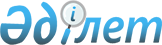 О предоставлении социальной поддержки специалистам в области здравоохранения, образования, социального обеспечения, культуры, спорта и агропромышленного комплекса, государственным служащим аппаратов акимов сел, поселков, сельских округов, прибывшим для работы и проживания в сельские населенные пункты Темирского района
					
			Утративший силу
			
			
		
					Решение Темирского районного маслихата Актюбинской области от 10 июня 2015 года № 252. Зарегистрировано Департаментом юстиции Актюбинской области 25 июня 2015 года № 4387. Утратило силу решением Темирского районного маслихата Актюбинской области от 18 марта 2022 года № 169
      Сноска. Утратило силу решением Темирского районного маслихата Актюбинской области от 18.03.2022 № 169 (вводится в действие с 01.01.2022).
      Сноска. Заголовок - в редакции решения маслихата Темирского района Актюбинской области от 20.08.2020 № 509 (вводится в действие по истечении десяти календарных дней после дня его первого официального опубликования).
      В соответствии со статьей 6 Закона Республики Казахстан от 23 января 2001 года "О местном государственном управлении и самоуправлении в Республике Казахстан", статьей 18 Закона Республики Казахстан от 8 июля 2005 года "О государственном регулировании развития агропромышленного комплекса и сельских территорий", постановлением Правительства Республики Казахстан от 18 февраля 2009 года № 183 "Об определении размеров предоставления мер социальной поддержки специалистам в области здравоохранения, образования, социального обеспечения, культуры, спорта и агропромышленного комплекса, государственным служащим аппаратов акимов сел, поселков, сельских округов, прибывшим для работы и проживания в сельские населенные пункты", приказом Министра национальной экономики Республики Казахстан от 6 ноября 2014 года № 72 "Об утверждении Правил предоставления мер социальной поддержки специалистам в области здравоохранения, образования, социального обеспечения, культуры, спорта и агропромышленного комплекса, государственным служащим аппаратов акимов сел, поселков, сельских округов, прибывшим для работы и проживания в сельские населенные пункты" (зарегистрированный в Реестре государственной регистрации нормативных правовых актов № 9946) Темирский районный маслихат РЕШИЛ:
      Сноска. Преамбула – в редакции решения маслихата Темирского района Актюбинской области от 30.10.2020 № 528 (вводится в действие по истечении десяти календарных дней после дня его первого официального опубликования); преамбула на русском языке с изменениями, текст на казахском языке не меняется решением Темирского районного маслихата Актюбинской области от 30.03.2021 № 38 (вводится в действие по истечении десяти календарных дней после дня его первого официального опубликования).


      1. Предоставить специалистам в области здравоохранения, образования, социального обеспечения, культуры, спорта и агропромышленного комплекса, государственным служащим аппаратов акимов сел, поселков, сельских округов, прибывшим для работы и проживания в сельские населенные пункты Темирского района следующие виды социальной поддержки:
      1) подъемное пособие в сумме, равной стократному месячному расчетному показателю;
      2) социальная поддержка для приобретения или строительства жилья - бюджетный кредит в сумме, не превышающей одну тысячу пятисоткратного размера месячного расчетного показателя.
      Сноска. Пункт 1 - в редакции решения маслихата Темирского района Актюбинской области от 17.02.2017 № 86 (вводится в действие по истечении десяти календарных дней после дня его первого официального опубликования).

      Сноска. Пункт 1 с изменениями внесенными решениями маслихата Темирского района Актюбинской области от 20.08.2019 № 379 (вводится в действие по истечении десяти календарных дней после дня его первого официального опубликования); от 20.08.2020 № 509 (вводится в действие по истечении десяти календарных дней после дня его первого официального опубликования).


      2. Решение Темирского районного маслихата от 23 декабря 2014 года №222 "О предоставлении подъемного пособия и социальной поддержки специалистам сфер здравоохранения, образования, социального обеспечения, культуры, спорта и агропромышленного комплекса, прибывшим для работы и проживания в сельские населенные пункты Темирского района в 2015 году" (зарегистрированное в Реестре государственной регистрации нормативных правовых актов № 4172, опубликованное 30 января 2015 года в газете "Темір") признать утратившим силу.
      3. Настоящее решение вводится в действие по истечении десяти календарных дней после дня его первого официального опубликования.
					© 2012. РГП на ПХВ «Институт законодательства и правовой информации Республики Казахстан» Министерства юстиции Республики Казахстан
				
      Председатель сессиирайонного маслихата

Секретарьрайонного маслихата

      Б. КУАНДЫКОВ

Н. УТЕПОВ
